实战型人力资源总监高端班——培养一流的人力资源管理师【项目背景】在互联网深度应用的新时代，传统商业模式正在发生革命性的变化。企业的竞争，最终都可归结为“人才”的竞争！正如彼得•德鲁克说的：“所谓企业管理，最终就是人事管理，人事管理，就是管理的代名词。”由此可知，人力资源的不断提升是使成功企业进一步走向成熟的基础，也是锻造企业持久竞争优势的条件。西姆学堂实战型人力资源总监高端班（原清华大学新时代人力资源总监高级研修班）是通过对人力资源总监的大量调研，量身制作出针对人力资源管理的课程。透过不同议题的全面训练，从企业的持续成长和面对变革的角度，制定人才管理解决方案。帮助学员深入学习如何理顺企业内的各种人才管理问题，进而提升战略思考能力、实践能力、创新能力。【学习收益】互联网时代给人力资源管理带来很多的新挑战，通过对本课程的系统学习，能够为企业人力资源注入新活力，带来新思维。【招生对象】董事长、总经理、HR总监、人力资源经理、培训经理等；【课程设置】注：每学年课题根据行业热点会有20％进行微调，调整后师资水平与前期持平。【增值活动】课余时间，将结合授课安排、班级情况等酌情选择，组织丰富多彩的学员活动。【学制设置】学制1年半，集中授课8次。【学费标准】学费：46000/人，现优惠为27600元/人。【联系电话】 联系人： 赵老师 15911037933   韩老师 13521118358   电  话： 010-6053 1730  微信号： 15911037933    QQ：2889303302     邮  箱： qinghuadaxueyx@163.com【学员风采】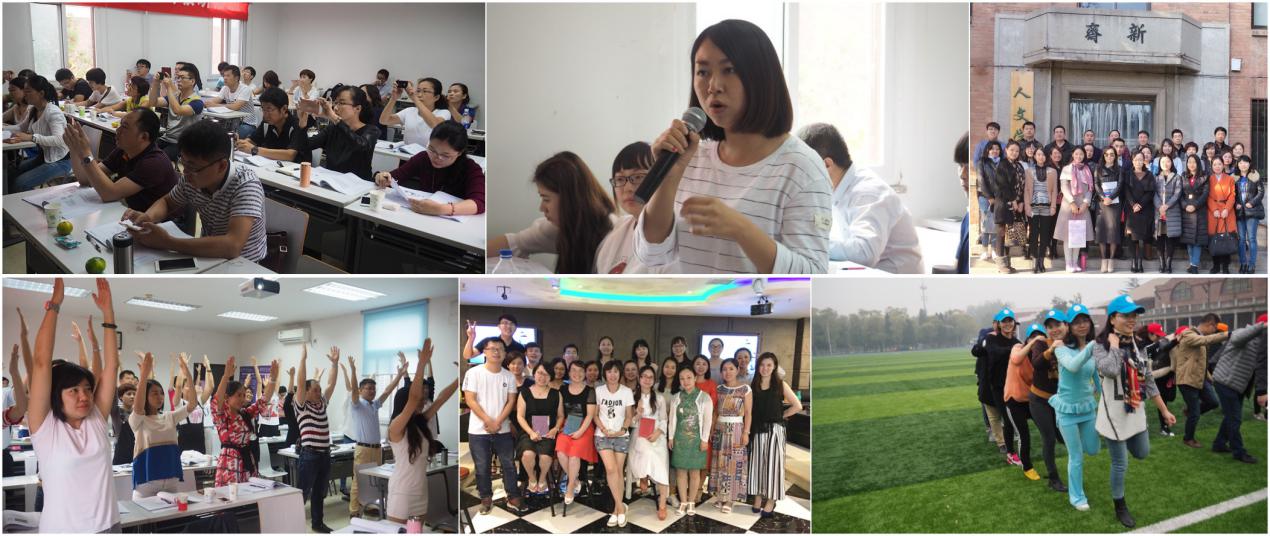 附件：实战型人力资源总监高端班报名申请表（此表复印有效）顶层设计规划篇顶层设计规划篇顶层设计规划篇人工智能与企业创新发展人工智能与企业创新发展智能互联人人创客模式解析人工智能技术应用及产业化前景人工智能如何影响企业的经营管理（产供销人财物）人工智能时代的社会运转及利益再分割人工智能技术应用及产业化前景人工智能如何影响企业的经营管理（产供销人财物）人工智能时代的社会运转及利益再分割互联网时代海尔的组织转型传统的分工理论与科层制管理模式间的挑战人人创客的加速体系探索互联网时代企业战略与人力资源规划互联网时代企业战略与人力资源规划互联网时代人力资源创新管理的顶层设计新时代企业组织变革及结构调整人力资源对公司战略规划的推进人力资源的管控新模式企业规划内人力资源的最佳配置新时代企业组织变革及结构调整人力资源对公司战略规划的推进人力资源的管控新模式企业规划内人力资源的最佳配置环境变化与人力资源管理创新新时代人力资源管理的风险平台化组织创新与激励机制设计绩效管理的顶层设计与落地推进互联网时代企业人力资源管控体系建设 互联网时代企业人力资源管控体系建设 变与不变：运营模式变革与企业文化建设人力资源管控体系中的关键环节企业责权体系设计企业高管激励与约束防止利益集团出现互联网时代的企业文化建设的改变领导者的自我变革为企业文化变革前提企业文化诊断与评估企业文化与企业绩效的关系互联网时代的企业文化建设的改变领导者的自我变革为企业文化变革前提企业文化诊断与评估企业文化与企业绩效的关系管理实务操练篇管理实务操练篇管理实务操练篇互联网时代全面薪酬体系设计与管理企业股权激励操作实务企业股权激励操作实务设计高效薪酬体系的技巧岗位评估与薪酬水平测算不同岗位薪酬模式设计薪酬发展的新趋势与实际应用“股权”之“权”内涵股权激励留人的核心失败案例带来的负面效应“股权”之“权”内涵股权激励留人的核心失败案例带来的负面效应新时代人力资源管理者的角色定位互联网时代企业商学院构建互联网时代企业商学院构建人力资源管理者的角色困境人力资源管理者的正确角色定位人力资源在不同企业发展阶段的定位要求商业价值研究为商学院的核心点HR人力资源学院的地位企业商学院的体系构建有效运营企业大学的关键商业价值研究为商学院的核心点HR人力资源学院的地位企业商学院的体系构建有效运营企业大学的关键慧眼识金——精准招聘与面试操作技巧新法背景下员工关系管理实务新法背景下员工关系管理实务建立招聘管理体系企业的选人之道心理甄选测评技术的运用新法下劳动用工管理操作实务员工手册、规章制度的制定与职工奖惩制度设计、管理技巧操作实务企业用工风险防范新法下劳动用工管理操作实务员工手册、规章制度的制定与职工奖惩制度设计、管理技巧操作实务企业用工风险防范领袖修炼扩维篇领袖修炼扩维篇领袖修炼扩维篇创新思维与管理创新思维与管理管理心理学精要创新与创新思维克服创新思维的障碍培养创新思维的方法运用创新思维管理团队创新与创新思维克服创新思维的障碍培养创新思维的方法运用创新思维管理团队新时代新文化管理者心理变革管理心理学的研究与应用压力与心理调适互联网＋时代的人力资源转型互联网＋时代的人力资源转型企业信息化战略管理客户思维与大数据思维的人力资源管理碎片化思维的人力资源管理国际化与创新发展中的人力资源管理客户思维与大数据思维的人力资源管理碎片化思维的人力资源管理国际化与创新发展中的人力资源管理无所不在的信息服务社会的到来；互联网环境下组织架构的创新；互联网环境下企业运营模式创新；互联网环境下流程管理创新；互联网环境下服务创新；未来展望篇未来展望篇未来展望篇经济大势与热点分析经济大势与热点分析科技发展新趋势对产业格局的影响世界经济从低迷中复苏的分析判断中国经济周期分析判断中国经济战略机遇期企业转型时机把握世界经济从低迷中复苏的分析判断中国经济周期分析判断中国经济战略机遇期企业转型时机把握新技术改变着民众与国家的处事规则，颠覆性的技术层出不穷，为经济社会发展提供了前所未有的驱动力。基于此，我们会选取当下最新的热点技术及其市场应用进行解读和阐释，旨在开阔学员的视野，从不同的角度去发现科技趋势、预见未来，帮助企业更准确地把握市场需求，进而为企业发展战略提供惊喜与机会。班级活动班级活动高端对话论坛热点专题沙龙研讨精彩演艺户外拓展训练校园观光及校史分享特长比赛企业实地参观考察校友年会与结业典礼学员基本资料编号姓名性别职务身份证号码最高学历固话/手机学员基本资料1学员基本资料2学员基本资料3学员基本资料4学员基本资料5学员基本资料6学员基本资料7学员基本资料8学员基本资料指定联系人性别职务E-mail传真固话/手机学员基本资料1学员基本资料2企业资料单位名称单位名称成立时间企业资料注册资本注册资本员工人数年销售额企业资料经营范围经营范围企业资料通讯地址通讯地址邮政编码企业盖章申请人签名（单位盖章）：申请人签名（单位盖章）：申请人签名（单位盖章）：申请人签名（单位盖章）：申请人签名（单位盖章）：申请人签名（单位盖章）：申请人签名（单位盖章）：联系方式联系人： 赵老师 15911037933（微信同号）     电  话： 010-6053 1730           邮  箱： qinghuadaxueyx@163.com联系人： 赵老师 15911037933（微信同号）     电  话： 010-6053 1730           邮  箱： qinghuadaxueyx@163.com联系人： 赵老师 15911037933（微信同号）     电  话： 010-6053 1730           邮  箱： qinghuadaxueyx@163.com联系人： 赵老师 15911037933（微信同号）     电  话： 010-6053 1730           邮  箱： qinghuadaxueyx@163.com联系人： 赵老师 15911037933（微信同号）     电  话： 010-6053 1730           邮  箱： qinghuadaxueyx@163.com联系人： 赵老师 15911037933（微信同号）     电  话： 010-6053 1730           邮  箱： qinghuadaxueyx@163.com联系人： 赵老师 15911037933（微信同号）     电  话： 010-6053 1730           邮  箱： qinghuadaxueyx@163.com